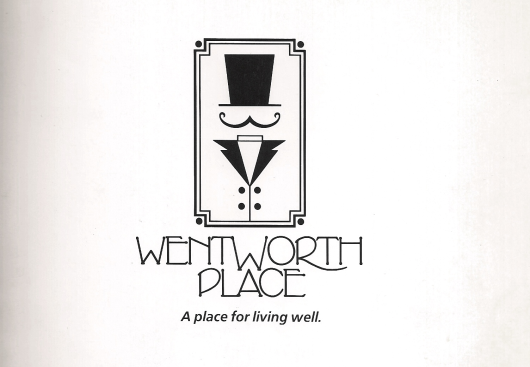 Wentworth Place, A CondominiumUnit  Owners’  AssociationPET  REGISTRATION  FORM(one form for each pet if you have more than one)Wentworth Place Bylaws (ref. Article 5.8(8) require registration with the Board of Directors of all pets.  The Bylaws also require prior written approval by the Board to exceed more than one domesticated dog or cat per unit.  -	Please complete the entire form, sign and date-	Attach a recent photo of your pet/s and a copy of the rabies vaccination & pet license, as applicable-	Mail to:  Esther Haley, C/O GHA Community Management		   3020 Hamaker Court, Suite 300,  Fairfax,  Virginia  22031or Email:  EHaley@ghacm.comUnit #: -------------------------------------		Owner Name: ------------------------------------Resident (circle one):		Owner		TenantTenant Name: -------------------------------------------------------------Resident Telephone #: -------------------------- 	Email: --------------------------------------------------Type of Pet: ....................................................	Pet Name: ----------------------------------------Breed: ---------------------------------------	Color: -----------------------------     Weight: -----------Distinctive Markings: ------------------------------------------------------------------------------------------	Is your pet licensed?                             Yes                    No                 Not applicableIs your pet vaccinated for rabies?         Yes                    No                 Pet owner signature  -----------------------------------------------------      Date: ------------------------Note:   In Arlington, VA,  all dogs four (4) months and older are required to be licensed and vaccinated for rabies.  Cats are required to be vaccinated for rabies at four (4) months old, but do not need to be licensed. 